-able                   AUT 2 WK 6Can you think of other words that have the same the same suffix –able? Write them in a sentence in the space below..LOOKSAYCOVERWRITECHECK1adorableadorable2changeablechangeable3miserablemiserable4reliablereliable5reasonablereasonable6enjoyableenjoyable7noticeablenoticeableVocabulary & Spelling HomeworkVocabulary & Spelling HomeworkVocabulary & Spelling HomeworkVocabulary & Spelling HomeworkWhat you need to do:Learn what the words mean.Learn how to spell the words.Think of more words with the same spelling pattern.What you need to do:Learn what the words mean.Learn how to spell the words.Think of more words with the same spelling pattern.Ideas:Practice using Look, Cover, Write, Check.Ask someone to test you.Use the words in sentences.Ideas:Practice using Look, Cover, Write, Check.Ask someone to test you.Use the words in sentences.WordMeaningMeaningExample SentenceadorableWhen you easily love something or someone.When you easily love something or someone.The puppy was so cute and adorable. changeableWhen something can be changed.When something can be changed.The weather in this country is changeable. miserableNot happy.Not happy.Rain and wind make me feel miserable. reliableSomeone or something that can be trusted or believed.Someone or something that can be trusted or believed.Dad says his car is so reliable. reasonableThe request was reasonable. enjoyableSomething that you like doing.Something that you like doing.I find reading an enjoyable interest. noticeableEasy to see or recognise.Easy to see or recognise.The stain on my shirt was noticeable.Challenge:Now you try writing some sentences using some of the words. Don’t forget the punctuation!Challenge:Now you try writing some sentences using some of the words. Don’t forget the punctuation!Challenge:Now you try writing some sentences using some of the words. Don’t forget the punctuation!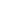 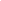 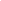 